Муниципальное дошкольное образовательное  учреждение Вольского муниципального района «Центр развития ребенка – детский сад №17 «Ладушки»г. Вольска Саратовской области»                                                                                                            Приложение № 1к Положению о региональном конкурсе исследовательских работ и творческих проектов дошкольников и младших школьников «Я – исследователь!»Приложение № 2к Положению о региональном конкурсе исследовательских работ и творческих проектовдошкольников и младших школьников «Я – исследователь!»ПРЕДСТАВЛЕНИЕ(заполняется на каждую работу, на бланке организации)выдвигает(полное название выдвигающей организации)    Заведующий МДОУ «ЦРР-    детский сад №17 «Ладушки»						В.В. ЧаловаПриложение № 3к Положению о региональном конкурсе исследовательских работ и творческих проектовдошкольников и младших школьников «Я – исследователь!»Краткое описание исследовательской работыИсследовательская  работа«Мои любимые куклы»Материалы для Регионального конкурса исследовательских работ и творческих проектов дошкольников и младших школьников «Я - исследователь»Проектная деятельность: «Мои любимые куклы»                           Лесновой Алины  (5 лет)                                Вольск, 2017г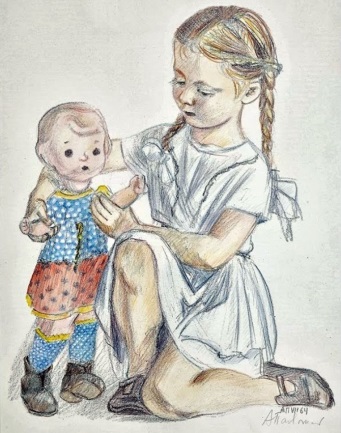 Почему  я  заинтересовалась куклами ?Однажды мы с бабушкой смотрели семейный альбом, и я увидела маленькую девочку с куклой. Я  спросила бабушку: «Кто эта девочка?», оказалось, что это моя мама. Мне понравилась ее куколка. Я стала спрашивать, а где сейчас кукла, с которой «маленькая» мама фотографировалась. Бабуля пообещала найти ее на даче. Мне стало интересно :. Мне стало интересно, а в какие игрушки играли девочки, когда бабушка сама была ребенком. Мне бабушка рассказала, что сейчас в магазине можно купить любую игрушку, а раньше их было мало, а каждая девочка хотела иметь красивую куклу. В какие куклы играли девочки раньше? Какие бывают куклы? Смогу ли я сама сделать куклу?Я решила начать собственное исследование и найти ответы на  мои вопросы.Я начала свое исследование с опроса  близких мне людей: «В каких кукол играли девочки раньше» и их ответы оформила в картинках ( прилагаю)И получила такие ответы:Мама:  «У меня кукол было не очень много: одна кукла была сшита из ткани, лицо у нее было нарисовано карандашом, две куклы купили в магазине «детский мир», одна была бумажная, на которую можно было одевать разную бумажную одежду, и еще одну мне вязала моя бабушка - кукла была маленькой, но я в нее очень любила играть, потому что такой ни у кого не было»Бабушка : «У меня тоже были куклы: одна резиновая, другая пластмассовая, одежду для кукол я шила сама»Воспитатель  Юлия Владимировна: «Куклы бывают разные: и деревянные (матрешки сувениры), и бумажные, из ниток, из ткани, даже из чулок».Воспитатель Светлана Павловна: «Еще есть куклы, в которые не играют, они оберегают дом от злых духов и называют их «обереги».Ребята из моей группы: У всех девочек есть разные куклы: «Монстер - хай», «пупсики», «Барби- русалка», «Братц», «Беби бон», «Винкс», «Барби»Я сделала  вывод : «Кукол очень много, и сделаны они из разного материала, есть куклы, в которые не играют»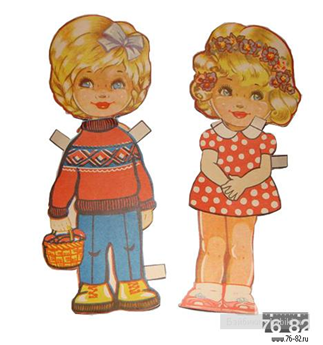 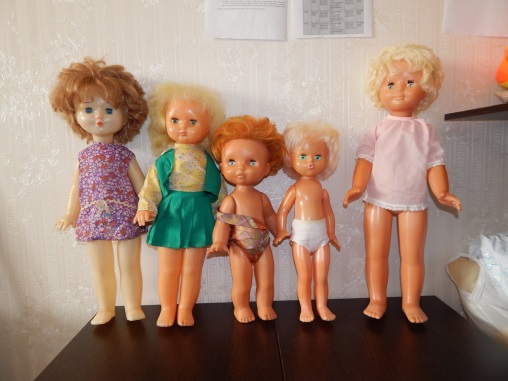  Мамины куклы!                    Бабушкины куколки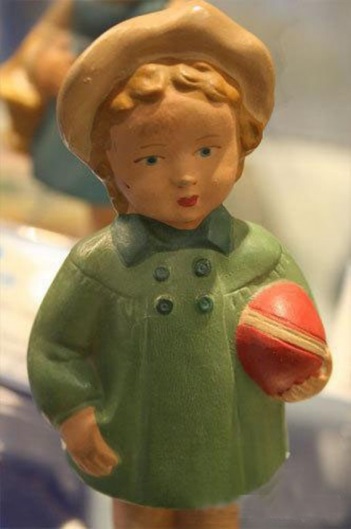 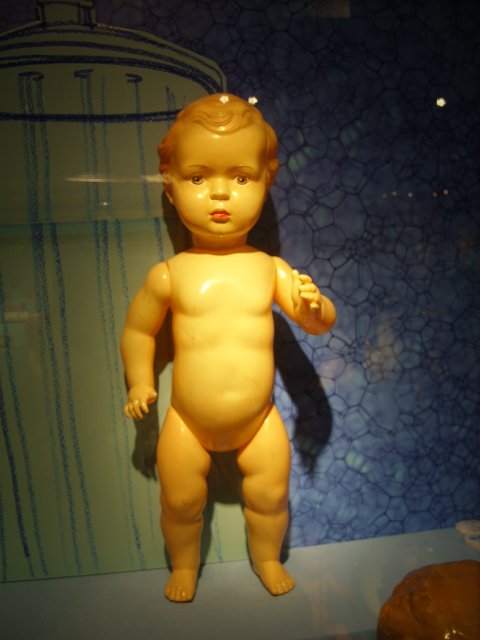 Я задумалась : «Когда появились куклы?»Мы с мамой нашли в интернете презентацию о происхождении кукол. Я узнала, что первые куклы  делались из золы. Из очагов бралась зола, смешивалась с водой. Потом скатывался шарик, и к нему прикреплялась юбка. Такая кукла называлась Баба, она передавалась   от бабушки к внучке. В эту куклу  не  играли, она была оберегом дома.  Еще делали кукол из волос, их собирали в небольшой мешочек и придавали форму куколки. Считалось, что когда человек заболевал, то его надо было обложить такими куклами и он выздоровеет.  Чтобы в доме всегда была еда, делали  кукол - зерновушек, при этом использовали зерно или крупу.  Такими куклами не играли. Они хранились в сундуках и передавались  от мамы к дочке.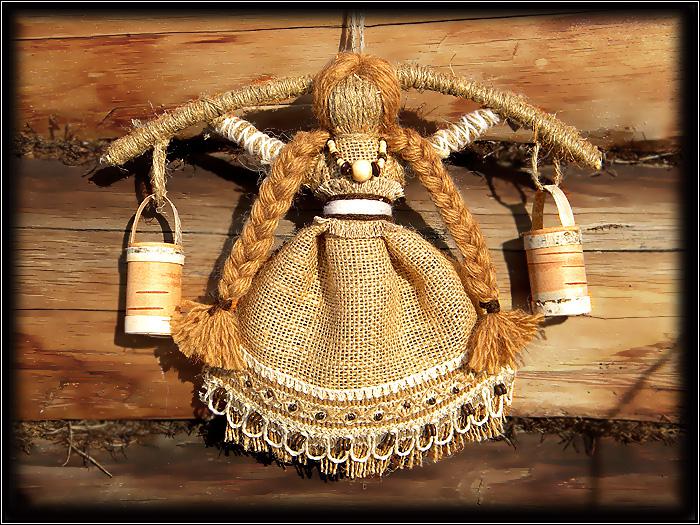 Я сделала вывод: «С давних времен куклы оберегали дом и детей от болезней и ссор, они были домашним оберегом»Я решила , что нам необходима кукла - оберег : «Кукла дом сбережет – счастье нам принесет»Вместе с мамой я попробовала сделать куклу- зерновушку. Мы ее поставили на кухне, чтобы она  сохраняла в нашем доме добро и счастье и чтобы у нас всегда была вкусная еда.Я сделала вывод: «Куклу делать очень интересно и не сложно, а на кухне у нас появилась хранительница нашего счастья» «Мои подружки сказали, что в театральной студии тоже есть много разных кукол. Я посетила театральную студию и увидела многообразие театральных кукол, решила выяснить, из чего они сделаны »Я обратилась к педагогу театральной студии «Балаганчик» Вере Александровне и получила такой ответ: Вера Александровна :  куклы предназначены для показа театра. В нашей студии есть пальчиковый театр, кукольный, театр ростовых кукол и театр «БИ-БА-БО». Изготовлены куклы из разных материалов: куклы пальчикового театра связаны из разноцветных ниток, «БИ-БА-БО» сделаны способом папье- маше, т.е наклеивание бумаги в много слоев на специальную форму, ростовые куклы сшиты из яркой ткани. Я сделала вывод: есть куклы для тетра, их можно сделать из разных материалов. 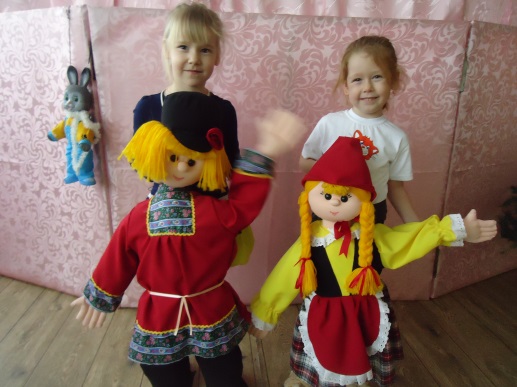 Мне стало интересно, почему некоторых кукол называют «сувениры»?Я спросила воспитателя Юлию Владимировну, что такое кукла - сувенир и получила ответ:Сувенирная кукла - это такая кукла, которую дарят на память. Матрешка является сувениром нашей страны России, также можно сделать сувенирную куклу своими руками, например куклу из капроновых колготок. Для девочки, которая любит сладости и конфеты можно сшить куклу - конфетницу,  для бабушки или мамы можно сшить куклу – заварочник для чая. Можно придумать много разных вариантов куклы – сувенира.Я сделала вывод: сувениры можно сделать своими руками, а самый главный сувенир нашей страны – это Матрешка , ей можно любоваться и играть. 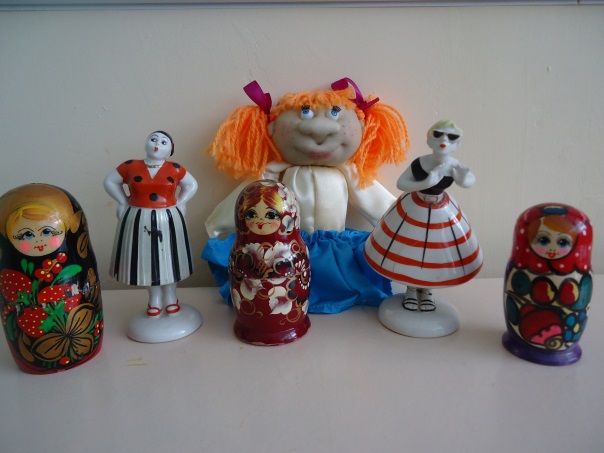 Я пришла в гости к маминой подруге и увидела необычную куклу, очень красивую, мне стало интересно, где она ее купила?Я получила ответ от тети Оксаны: это кукла необыкновенная, в магазине такие не продают, потому что она единственная «коллекционная», играть в нее нельзя, обращаться с ней нужно очень бережно, потому что она хрупкая. Такие куклы есть только у коллекционеров, людей которые собирают коллекцию кукол из разных уголков нашей Земли. Мы с тетей Оксаной зашли в интернет и посмотрели такие коллекции.Я сделала вывод: куклы бывают коллекционные, которые собирают в разных странах, эти куклы считаются очень хрупкими и ценными, поэтому в них играть нельзя, можно только любоваться.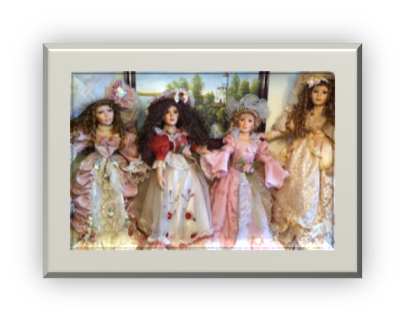 У меня появилась идея: собрать всех кукол вместе и организовать выставку «Куклы прошлого и настоящего»Я попросила своих подружек принести кукол, обратилась к взрослым с это же просьбой.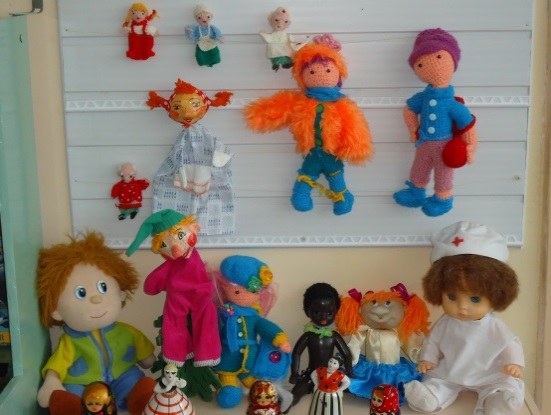 Откликнулись все, даже бабушки, и вот, что у меня получилось.В результате своих исследований я пришла к следующим выводам:В разные времена были разные куклы, которые отличались своим внешним видом.Я узнала, в каких кукол играла моя мама и бабушка, и сравнила их с современными куклами.Куклы бывают разные:  игровые, в которые дети играют каждый день.Есть куклы - обереги для того, чтобы в доме всегда было счастье и добро, которые защищают дом от злых духов.Куклы для  показа театра,   куклы сувениры, и особенные коллекционные куклы, которые нельзя купить ни в одном магазине. А самое главное, мне было очень интересно самой делать куклу  и рассказывать своим подружкам о том, что нового я узнала о моих любимых куклах.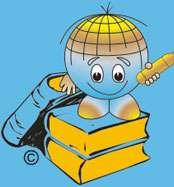 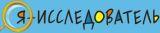 З А Я В К Аюных исследователейна участие в конкурсеРегистрационный номер____________________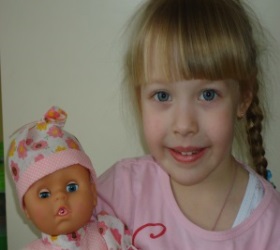 Заполните, пожалуйста, машинописью или аккуратно печатными буквами отдельно на каждого автора проекта (работы) и представьте вместе c работами и сопровождающими материалами в оргкомитет регионального конкурса «Я – исследователь!» до 5 февраля 2016 г.Фамилия  Леснова       Имя_____Алина_____________ Отчество______Дмитриевна_________         полностью                         полностью                                               Дата рождения 07/03/2012    Группа   старшая     Пол  жнапример 01/08/05        день             месяц               год                                                                                                       (м/ж)Название проекта (работы) _____Мои любимые  куколки_______________Секция_______гуманитарная______________Фамилии соавторов________________________________________Заполните, пожалуйста, машинописью или аккуратно печатными буквами отдельно на каждого автора проекта (работы) и представьте вместе c работами и сопровождающими материалами в оргкомитет регионального конкурса «Я – исследователь!» до 5 февраля 2016 г.Фамилия  Леснова       Имя_____Алина_____________ Отчество______Дмитриевна_________         полностью                         полностью                                               Дата рождения 07/03/2012    Группа   старшая     Пол  жнапример 01/08/05        день             месяц               год                                                                                                       (м/ж)Название проекта (работы) _____Мои любимые  куколки_______________Секция_______гуманитарная______________Фамилии соавторов________________________________________Заполните, пожалуйста, машинописью или аккуратно печатными буквами отдельно на каждого автора проекта (работы) и представьте вместе c работами и сопровождающими материалами в оргкомитет регионального конкурса «Я – исследователь!» до 5 февраля 2016 г.Фамилия  Леснова       Имя_____Алина_____________ Отчество______Дмитриевна_________         полностью                         полностью                                               Дата рождения 07/03/2012    Группа   старшая     Пол  жнапример 01/08/05        день             месяц               год                                                                                                       (м/ж)Название проекта (работы) _____Мои любимые  куколки_______________Секция_______гуманитарная______________Фамилии соавторов________________________________________Регистрационная форма Заполните, пожалуйста, машинописью или аккуратно печатными буквами отдельно на каждого автора проекта (работы) и представьте вместе c работами и сопровождающими материалами в оргкомитет регионального конкурса «Я – исследователь!» до 5 февраля 2016 г.Фамилия  Леснова       Имя_____Алина_____________ Отчество______Дмитриевна_________         полностью                         полностью                                               Дата рождения 07/03/2012    Группа   старшая     Пол  жнапример 01/08/05        день             месяц               год                                                                                                       (м/ж)Название проекта (работы) _____Мои любимые  куколки_______________Секция_______гуманитарная______________Фамилии соавторов________________________________________Заполните, пожалуйста, машинописью или аккуратно печатными буквами отдельно на каждого автора проекта (работы) и представьте вместе c работами и сопровождающими материалами в оргкомитет регионального конкурса «Я – исследователь!» до 5 февраля 2016 г.Фамилия  Леснова       Имя_____Алина_____________ Отчество______Дмитриевна_________         полностью                         полностью                                               Дата рождения 07/03/2012    Группа   старшая     Пол  жнапример 01/08/05        день             месяц               год                                                                                                       (м/ж)Название проекта (работы) _____Мои любимые  куколки_______________Секция_______гуманитарная______________Фамилии соавторов________________________________________Заполните, пожалуйста, машинописью или аккуратно печатными буквами отдельно на каждого автора проекта (работы) и представьте вместе c работами и сопровождающими материалами в оргкомитет регионального конкурса «Я – исследователь!» до 5 февраля 2016 г.Фамилия  Леснова       Имя_____Алина_____________ Отчество______Дмитриевна_________         полностью                         полностью                                               Дата рождения 07/03/2012    Группа   старшая     Пол  жнапример 01/08/05        день             месяц               год                                                                                                       (м/ж)Название проекта (работы) _____Мои любимые  куколки_______________Секция_______гуманитарная______________Фамилии соавторов________________________________________Регистрационная форма Заполните, пожалуйста, машинописью или аккуратно печатными буквами отдельно на каждого автора проекта (работы) и представьте вместе c работами и сопровождающими материалами в оргкомитет регионального конкурса «Я – исследователь!» до 5 февраля 2016 г.Фамилия  Леснова       Имя_____Алина_____________ Отчество______Дмитриевна_________         полностью                         полностью                                               Дата рождения 07/03/2012    Группа   старшая     Пол  жнапример 01/08/05        день             месяц               год                                                                                                       (м/ж)Название проекта (работы) _____Мои любимые  куколки_______________Секция_______гуманитарная______________Фамилии соавторов________________________________________Заполните, пожалуйста, машинописью или аккуратно печатными буквами отдельно на каждого автора проекта (работы) и представьте вместе c работами и сопровождающими материалами в оргкомитет регионального конкурса «Я – исследователь!» до 5 февраля 2016 г.Фамилия  Леснова       Имя_____Алина_____________ Отчество______Дмитриевна_________         полностью                         полностью                                               Дата рождения 07/03/2012    Группа   старшая     Пол  жнапример 01/08/05        день             месяц               год                                                                                                       (м/ж)Название проекта (работы) _____Мои любимые  куколки_______________Секция_______гуманитарная______________Фамилии соавторов________________________________________Заполните, пожалуйста, машинописью или аккуратно печатными буквами отдельно на каждого автора проекта (работы) и представьте вместе c работами и сопровождающими материалами в оргкомитет регионального конкурса «Я – исследователь!» до 5 февраля 2016 г.Фамилия  Леснова       Имя_____Алина_____________ Отчество______Дмитриевна_________         полностью                         полностью                                               Дата рождения 07/03/2012    Группа   старшая     Пол  жнапример 01/08/05        день             месяц               год                                                                                                       (м/ж)Название проекта (работы) _____Мои любимые  куколки_______________Секция_______гуманитарная______________Фамилии соавторов________________________________________Регистрационная форма Заполните, пожалуйста, машинописью или аккуратно печатными буквами отдельно на каждого автора проекта (работы) и представьте вместе c работами и сопровождающими материалами в оргкомитет регионального конкурса «Я – исследователь!» до 5 февраля 2016 г.Фамилия  Леснова       Имя_____Алина_____________ Отчество______Дмитриевна_________         полностью                         полностью                                               Дата рождения 07/03/2012    Группа   старшая     Пол  жнапример 01/08/05        день             месяц               год                                                                                                       (м/ж)Название проекта (работы) _____Мои любимые  куколки_______________Секция_______гуманитарная______________Фамилии соавторов________________________________________Заполните, пожалуйста, машинописью или аккуратно печатными буквами отдельно на каждого автора проекта (работы) и представьте вместе c работами и сопровождающими материалами в оргкомитет регионального конкурса «Я – исследователь!» до 5 февраля 2016 г.Фамилия  Леснова       Имя_____Алина_____________ Отчество______Дмитриевна_________         полностью                         полностью                                               Дата рождения 07/03/2012    Группа   старшая     Пол  жнапример 01/08/05        день             месяц               год                                                                                                       (м/ж)Название проекта (работы) _____Мои любимые  куколки_______________Секция_______гуманитарная______________Фамилии соавторов________________________________________Заполните, пожалуйста, машинописью или аккуратно печатными буквами отдельно на каждого автора проекта (работы) и представьте вместе c работами и сопровождающими материалами в оргкомитет регионального конкурса «Я – исследователь!» до 5 февраля 2016 г.Фамилия  Леснова       Имя_____Алина_____________ Отчество______Дмитриевна_________         полностью                         полностью                                               Дата рождения 07/03/2012    Группа   старшая     Пол  жнапример 01/08/05        день             месяц               год                                                                                                       (м/ж)Название проекта (работы) _____Мои любимые  куколки_______________Секция_______гуманитарная______________Фамилии соавторов________________________________________Регистрационная форма Место учебыавтора работыМуниципальное дошкольное образовательное учреждение Вольского муниципального района «Центр развития ребенка- детский сад №17 «Ладушки» г. Вольска Саратовской области»________________412905, РФ Саратовская область, г. Вольск, ул. Кольцова, 17     полное название учебного заведения, почтовый индекс, почтовый адресТелефон одного из  родителей (мобильный) 8(937)2248604Фамилия, имя, отчество родителяЖданова Людмила Николаевна____________________________Муниципальное дошкольное образовательное учреждение Вольского муниципального района «Центр развития ребенка- детский сад №17 «Ладушки» г. Вольска Саратовской области»________________412905, РФ Саратовская область, г. Вольск, ул. Кольцова, 17     полное название учебного заведения, почтовый индекс, почтовый адресТелефон одного из  родителей (мобильный) 8(937)2248604Фамилия, имя, отчество родителяЖданова Людмила Николаевна____________________________Муниципальное дошкольное образовательное учреждение Вольского муниципального района «Центр развития ребенка- детский сад №17 «Ладушки» г. Вольска Саратовской области»________________412905, РФ Саратовская область, г. Вольск, ул. Кольцова, 17     полное название учебного заведения, почтовый индекс, почтовый адресТелефон одного из  родителей (мобильный) 8(937)2248604Фамилия, имя, отчество родителяЖданова Людмила Николаевна____________________________Регистрационная форма Место учебыавтора работыМуниципальное дошкольное образовательное учреждение Вольского муниципального района «Центр развития ребенка- детский сад №17 «Ладушки» г. Вольска Саратовской области»________________412905, РФ Саратовская область, г. Вольск, ул. Кольцова, 17     полное название учебного заведения, почтовый индекс, почтовый адресТелефон одного из  родителей (мобильный) 8(937)2248604Фамилия, имя, отчество родителяЖданова Людмила Николаевна____________________________Муниципальное дошкольное образовательное учреждение Вольского муниципального района «Центр развития ребенка- детский сад №17 «Ладушки» г. Вольска Саратовской области»________________412905, РФ Саратовская область, г. Вольск, ул. Кольцова, 17     полное название учебного заведения, почтовый индекс, почтовый адресТелефон одного из  родителей (мобильный) 8(937)2248604Фамилия, имя, отчество родителяЖданова Людмила Николаевна____________________________Муниципальное дошкольное образовательное учреждение Вольского муниципального района «Центр развития ребенка- детский сад №17 «Ладушки» г. Вольска Саратовской области»________________412905, РФ Саратовская область, г. Вольск, ул. Кольцова, 17     полное название учебного заведения, почтовый индекс, почтовый адресТелефон одного из  родителей (мобильный) 8(937)2248604Фамилия, имя, отчество родителяЖданова Людмила Николаевна____________________________Место учебыавтора работыМуниципальное дошкольное образовательное учреждение Вольского муниципального района «Центр развития ребенка- детский сад №17 «Ладушки» г. Вольска Саратовской области»________________412905, РФ Саратовская область, г. Вольск, ул. Кольцова, 17     полное название учебного заведения, почтовый индекс, почтовый адресТелефон одного из  родителей (мобильный) 8(937)2248604Фамилия, имя, отчество родителяЖданова Людмила Николаевна____________________________Муниципальное дошкольное образовательное учреждение Вольского муниципального района «Центр развития ребенка- детский сад №17 «Ладушки» г. Вольска Саратовской области»________________412905, РФ Саратовская область, г. Вольск, ул. Кольцова, 17     полное название учебного заведения, почтовый индекс, почтовый адресТелефон одного из  родителей (мобильный) 8(937)2248604Фамилия, имя, отчество родителяЖданова Людмила Николаевна____________________________Муниципальное дошкольное образовательное учреждение Вольского муниципального района «Центр развития ребенка- детский сад №17 «Ладушки» г. Вольска Саратовской области»________________412905, РФ Саратовская область, г. Вольск, ул. Кольцова, 17     полное название учебного заведения, почтовый индекс, почтовый адресТелефон одного из  родителей (мобильный) 8(937)2248604Фамилия, имя, отчество родителяЖданова Людмила Николаевна____________________________Мои увлечения: люблю  играть, рисовать, , помогать маме  ухаживать за растениями на даче, забочусь о своих собаках «Марго» и «Дике», Я принял (а) решение участвовать в конкурсе потому, что я очень люблю играть в кукол, одевать их в разные наряды, мечтаю создать свою коллекцию кукол.При исследовании я лично выполнил(-а) следующие виды работ: Беседы, выставка, творческая работа по созданию куклы. Мои увлечения: люблю  играть, рисовать, , помогать маме  ухаживать за растениями на даче, забочусь о своих собаках «Марго» и «Дике», Я принял (а) решение участвовать в конкурсе потому, что я очень люблю играть в кукол, одевать их в разные наряды, мечтаю создать свою коллекцию кукол.При исследовании я лично выполнил(-а) следующие виды работ: Беседы, выставка, творческая работа по созданию куклы. Мои увлечения: люблю  играть, рисовать, , помогать маме  ухаживать за растениями на даче, забочусь о своих собаках «Марго» и «Дике», Я принял (а) решение участвовать в конкурсе потому, что я очень люблю играть в кукол, одевать их в разные наряды, мечтаю создать свою коллекцию кукол.При исследовании я лично выполнил(-а) следующие виды работ: Беседы, выставка, творческая работа по созданию куклы. Демонстрация работыотметьте  технические средства, необходимые Вам для демонстрации работымультимедийный       компьютер        проектор  Иное техническое и программное обеспечение, необходимое для демонстрации работы, авторы осуществляют самостоятельно!отметьте  технические средства, необходимые Вам для демонстрации работымультимедийный       компьютер        проектор  Иное техническое и программное обеспечение, необходимое для демонстрации работы, авторы осуществляют самостоятельно!отметьте  технические средства, необходимые Вам для демонстрации работымультимедийный       компьютер        проектор  Иное техническое и программное обеспечение, необходимое для демонстрации работы, авторы осуществляют самостоятельно!Дата заполнения заявки «23» января 2017 г. Подпись автора работы ________________________________Дата заполнения заявки «23» января 2017 г. Подпись автора работы ________________________________Дата заполнения заявки «23» января 2017 г. Подпись автора работы ________________________________АВТОР (Ы)или ТВОРЧЕСКИЙ КОЛЛЕКТИВ, СОСТОЯЩИЙ (не более 3 человек)Леснова Алина Дмитриевна, 07.03.2012г. старшая группаНазвание исследовательской работы«Мои любимые куклы»Секция (оставьте необходимую вам секцию)гуманитарнаяРуководитель группы(фамилия, имя, отчество, место работы, должность)Лоскутова Юлия Владимировна, МДОУ ВМР «ЦРР - детский сад №17 «Ладушки» г. Вольска Саратовской области», воспитательКраткое описание (тематика) работы, проекта (указывается к каким наукам относится работа, какого вида исследование – экспериментальное, теоретическое, изобретательское, фантастическое)Исследовательская работа  о куклах – история появления кукол,  их виды и особенности.Исследование - теоретическоеСведения о выдвигающей организации (полное название организации, индекс, юридический и почтовый адрес, ФИО директора (полностью), телефон, электронный адрес, Интернет-страница)Полное название организации Муниципальное дошкольное образовательное  учреждение Вольского муниципального района «Центр развития ребенка – детский сад №17 «Ладушки» г. Вольска Саратовской области»;Индекс, юридический и почтовый адрес 412905, РФ, Саратовская область, г. Вольск, ул. Кольцова,17ФИО директораЧалова Валентина ВладимировнаТелефон 
8(937)2697337электронный адресladushki17@mail.ru Название Мои любимые куклыВыполнен автором или творческим коллективом (укажите ФИО)Леснова АлинаПод руководством (укажите ФИО):Лоскутова Юлия ВладимировнаИсследовательская работа посвящена изучению:кукламОткуда у вас возник интерес к этой проблеме, вопросу?Увидела игрушку на фото  и заинтересовалась, а в какие игрушки девочки играли раньше?Где вы искали информацию для ответа на этот вопросИнтернет, беседы, взрослые, окружающий мир (дом, детсад).Какие гипотезы выдвигали:Куклы были разные. Без куклы игра будет скучной.Использовали ли вы следующие (или другие методы) исследований для проверки своих гипотез: Опросы (кого и о чем вы расспрашивали):Опросы взрослых и детей группы:   В каких кукол вы играете? В каких кукол  дети играли раньше? Почему в некоторых кукол играть нельзя? Для чего они нужны? Из чего можно сделать куклу самой? Какую пользу принесут мои куклы-зерновушки?Наблюдения (за кем (чем) вы наблюдали): рассматривала виды куколНаблюдения (за кем (чем) вы наблюдали): рассматривала виды куколЭкспериментыЭкспериментыДругие методы (укажите, какие именно): наглядные ( демонстрации, показ), словесные методы (беседы), практические.Другие методы (укажите, какие именно): наглядные ( демонстрации, показ), словесные методы (беседы), практические.Как вы обобщали полученные данные:  организовала выставку кукол, сделала кукол своими руками.Как вы обобщали полученные данные:  организовала выставку кукол, сделала кукол своими руками.К каким выводам вы пришли: В разные времена были разные куклы, которые отличались своим внешним видом, назначением. И дарили радость!К каким выводам вы пришли: В разные времена были разные куклы, которые отличались своим внешним видом, назначением. И дарили радость!Для оформление результата исследования вы использовали (укажите, как именно вы собираетесь представлять свою работу на финале Конкурса (например:  фотографии…)ФотографииТекст выступления на Конкурсе подготовлен в виде (например, доклада, компьютерной презентации, напечатан в виде брошюры, книжки).Презентации, докладаНазвание проекта«Мои любимые куклы»ТипГуманитарныйВидИндивидуальный Срок реализацииКраткосрочный  ( 04.01.17г.- 16.01.17 г.)Автор поектаКуратор проектаЛеснова Алина -  5 лет, воспитнница старшей группыВоспитатель – Лоскутова Юлия Владимировнапервая квалификационная Основания для разработки проекта.Актуальность .Актуальность темы: Сегодня куклы доступны детям. Их выпускают миллионами, похожими друг на друга. Но они лишены особенности, которой обладали их прабабки с незапамятных времен, - уникальности. Куклы встречают нас в театре, в магазине, они смотрят на нас с экранов телевизоров. Кукла - это важный элемент в развитии любого ребенка. Но они интересны не только детям. Некоторые творческие люди всю свою жизнь посвящают куклам, на полном праве считая их своими детьми. Ведь кукла - это живое существо, если в нее вложена частичка души человека. Создание куклы позволяет, как нельзя полно отразить внутренний мир создателя. Ведь кукла повторяет человека не только внешне. И после рождения каждая кукла начинает жить своей жизнью, создавая свою неповторимую историю и накапливая в себе энергию, которую она впоследствии передает людям. И сегодня у нас есть возможность окунуться в этот сказочный мир кукол и вписать в эту кукольную историю свою неповторимую страничку. Гипотеза исследования:Что бы узнать чем были похожи и чем отличаются куклы.ЦельУзнать о том, какие бывают куклы.ЗадачиСобрать информацию о куклах.Узнать, какие куклы бывают;Сделать общие выводы и организовать выставку.Методы исследования:Беседы, рассматривание иллюстраций  обобщение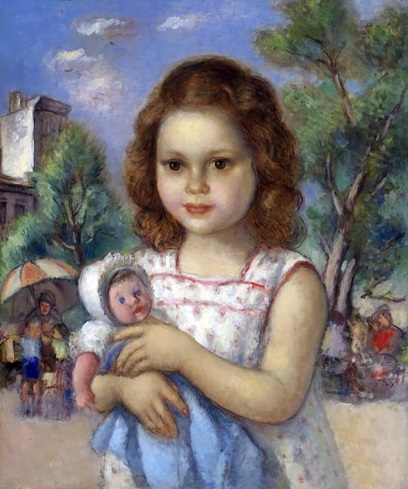 Образовательная область: «Познавательное развитие»Секция: гуманитарная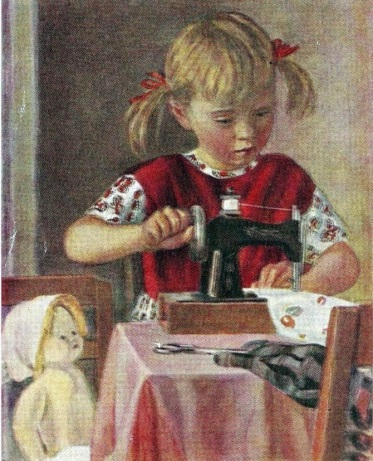 Воспитатель:Лоскутова Юлия ВладимировнаКвалификационная категория:  первая